………………………. Ortaokulu 8. Sınıf 2. Dönem 2. Yazılı Yoklama Sınavı1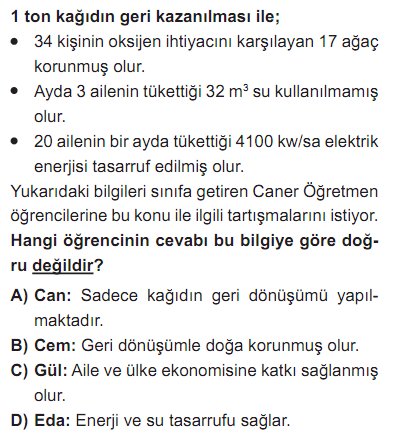 2.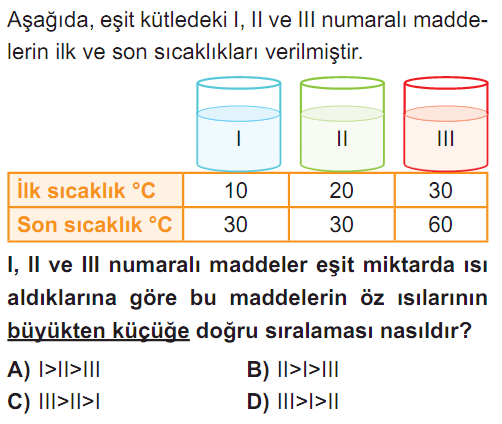 3.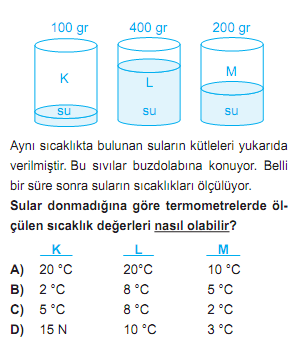 4.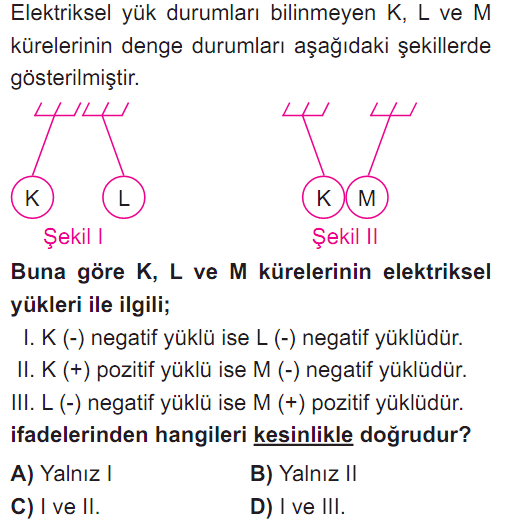 5.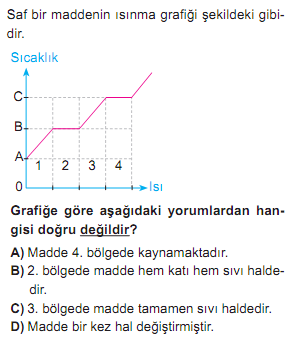 6.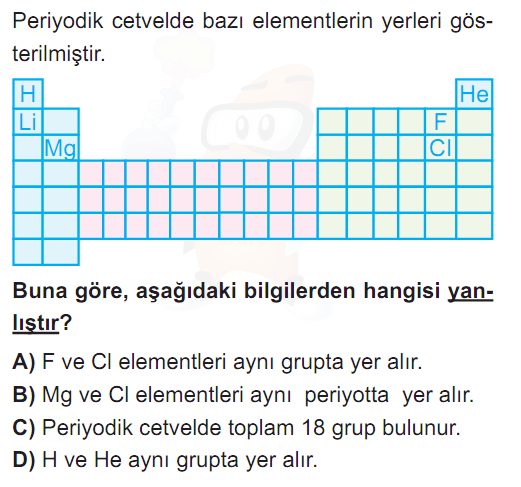 7.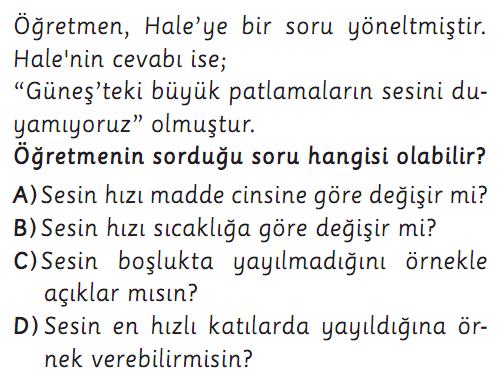 8.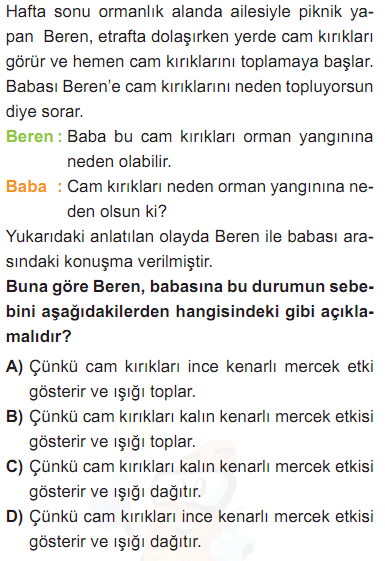 9.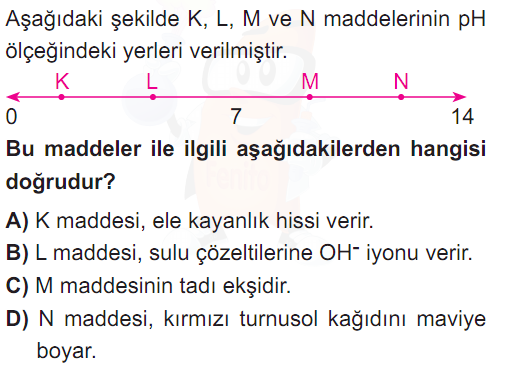 10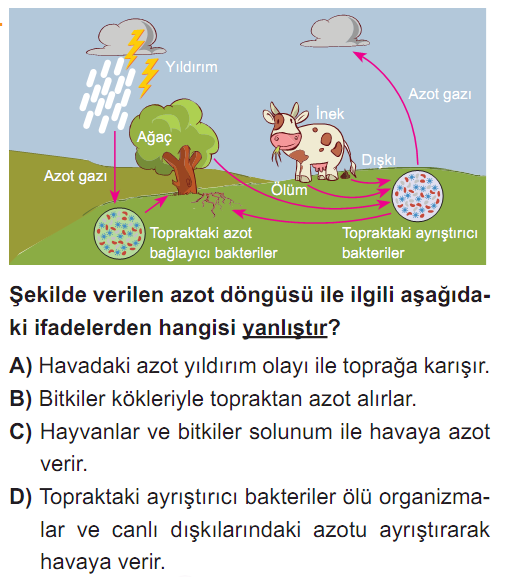 11.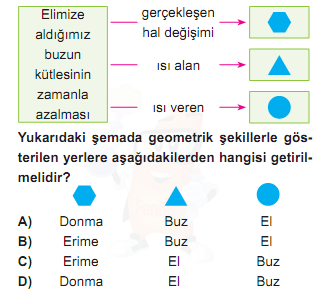 12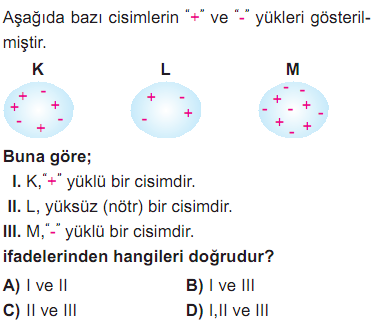 13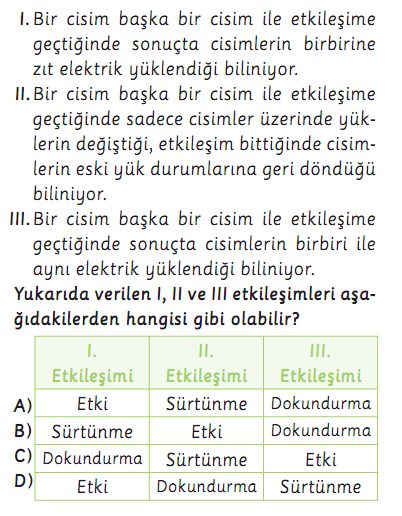 14.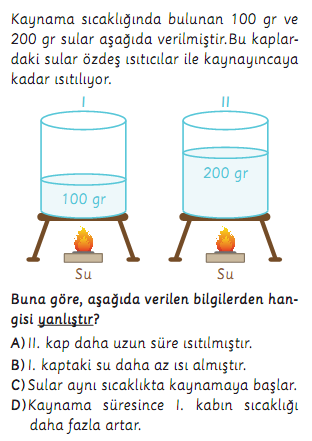 15.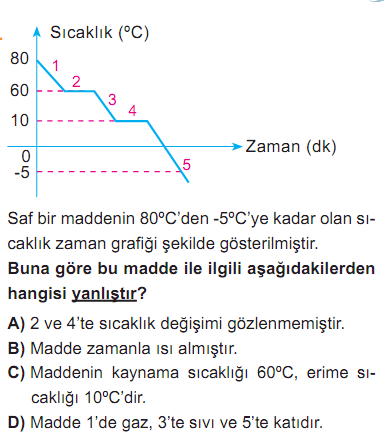 16.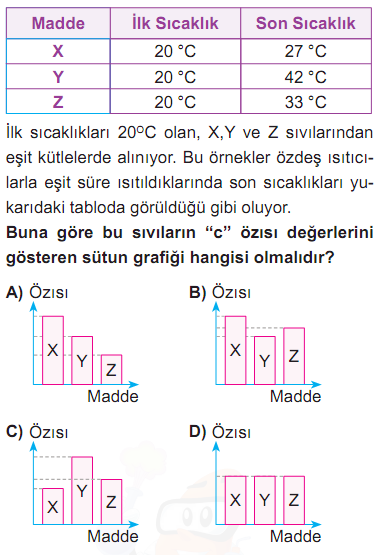 17.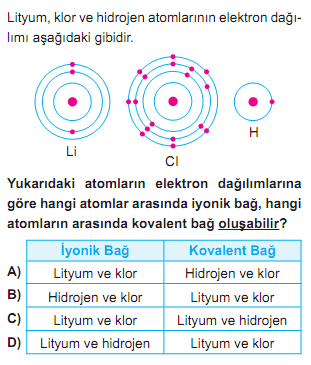 18.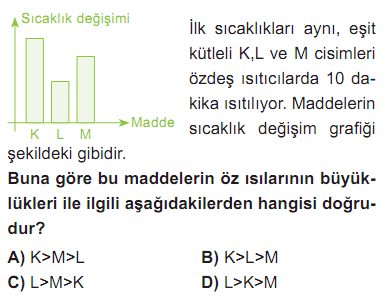 19.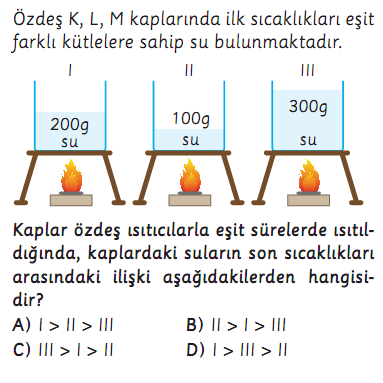 20.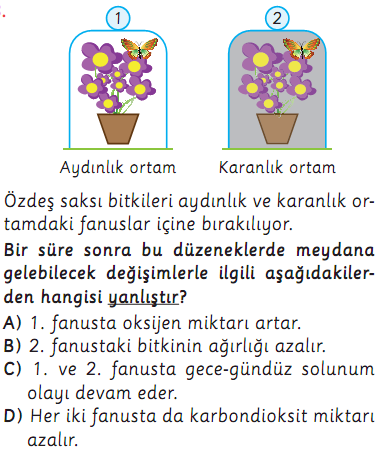 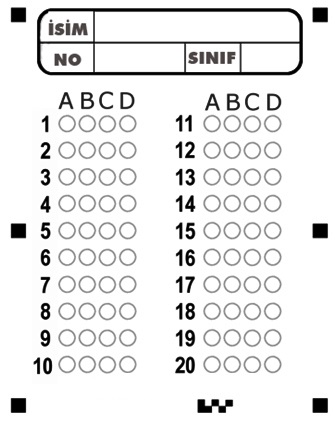 